REUNIÓN CONSEJO ACADÉMICOABRIL 7 DE 2021ACTA N° ___Día:	Abril 07 de 2021Hora:	07.30 a.m. – 01.00 p.m.Lugar:	Virtual (Lugar de Residencia de Cada Docente)Moderador:	Paula Andrea, quien programa la reuniónORDEN DEL DÍA7.00 a.m. – 8.30 a.m.: Capacitación Bilingüismo. El siguiente enlace nos sirve para   ingresar a la capacitación:GMA Digital - Soporte le está invitando a una reunión de Zoom programada.Tema: Capacitación Asistente Bilingüismo Parte 2 - C.E.R. Claudina MúneraHora: 7 abr. 2021 07:00 a. m. BogotáUnirse a la reunión Zoomhttps://us02web.zoom.us/j/82666152213?pwd=NUp3UWNJTTB4MTJXMHM0SitiZlZ2QT09ID de reunión: 826 6615 2213Código de acceso: 033877Oración – reflexión a cargo de los profes Ángela y Gustavo Llamado a lista y verificación del QuórumLectura y Aprobación del Acta AnteriorColegios con Propósito – Fortalecimiento del PEIEncuestaAsuntos VariosProyecto social- Fulbright ETA -CFC 2021-2022Estimado interesado, el programa Fulbright English Teaching Assistant (ETA) busca fortalecer el inglés como segunda lengua en Instituciones de Educación Superior (IES) colombianas y en esta oportunidad, en el Servicio Nacional de Aprendizaje (SENA). 

Adicional a las horas dedicadas a la enseñanza del inglés como segunda lengua en las instituciones anfitrionas, los ETAs de Fulbright deberán dedicar entre 10 y 15 horas semanales a un "Proyecto social". 

De esta manera, la Comisión Fulbright junto con ProAntioquia busca aliarse con instituciones de educación (de cualquier tipo) que tengan proyectos o iniciativas que puedan ser apoyadas por los ETAs en forma de "voluntariado" y así, promover los procesos de internacionalización de la educación en Colombia. Es importante resaltar que si bien el proyecto de la Institución puede estar relacionado con la enseñanza del inglés no es necesario restringirse únicamente a ello. 

Recuerde que las actividades, incitativas y/o proyectos que los becarios apoyen podrían ser realizados de manera virtual o presencial dependiendo cual sea el caso.

Favor enviar sus propuestas antes del 1 de mayo de 2021

Nota: Al ser de carácter voluntario, el ETA es quien escoge el proyecto y la relación se mantiene directamente entre Fulbright, el ETA y la institución escogida. Así mismo, este proceso NO genera ningún vínculo laboral. 
Si tiene alguna duda adicional no dude en contactarnos a eta@fulbright.edu.co. https://forms.gle/Nhd7F3ka6zE5YU6U6Evaluación y Fin de la Jornada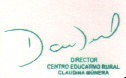 DAVIDANIEL RESTREPO VELÁSQUEZ70042918DirectorC.E.R. CLAUDINA MÚNERA3225268240